STOWARZYSZENIE „KWARTET NA PRZEDGÓRZU”zaprasza na bezpłatne WARSZTATY Z WYPLATANIA WIEŃCA DOŻYNKOWEGODLA KOGO: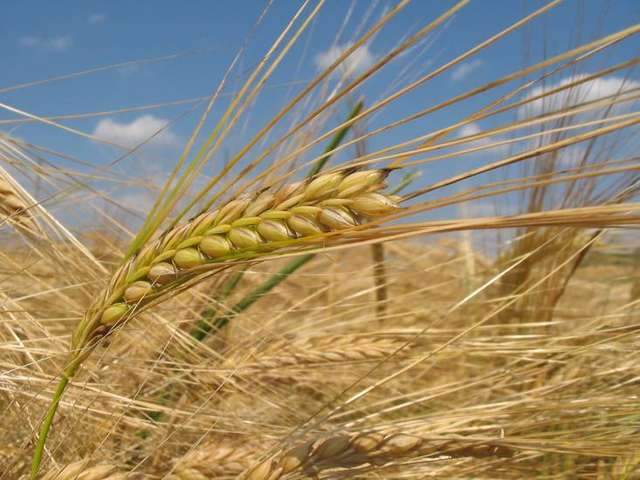 Bezpłatne warsztaty skierowane są do                                          WSZYSTKICH MIESZKAŃCÓW z obszaru działania LGD (tj. Gminy Radłów, Borzęcin, Dębno, Brzesko), a w szczególności do grup wieńcowych, kół gospodyń wiejskich i sołtysów, którzy mają ochotę zgłębić tajniki powstawania wieńców dożynkowych.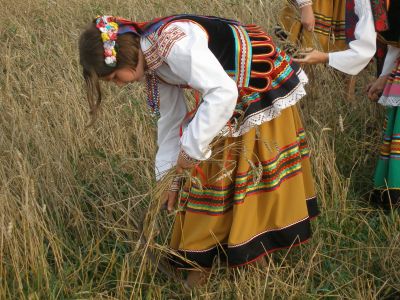                                TERMIN:                                                                       Cz. I  TEORETYCZNA - 25 lipca 2011 r. godz. 16.30 (zajęcia dla wszystkich) prowadzenie: Pani Maria Cetera -                                                kierownik Muzeum Etnograficznego w Tarnowie Cz. II PRAKTYCZNA - (zajęcia w grupach, termin do wyboru)  5 sierpnia 2011 r. godz. 16.30 i 8 sierpnia 2011 r. godz. 16.30   prowadzenie: Pani Elżbieta Loranty wraz z KGW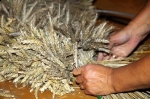     MIEJSCE:                            Dom Ludowy w Jadownikach - ul. Podgórska 158         (przy skrzyżowaniu na trasie E4)ZAPISY:Osoby zainteresowane proszone są o zapisy, których można dokonywać mailowo: lgddebno@gmail.com lub              telefonicznie: 513 733 570 / 14 684 66 66. 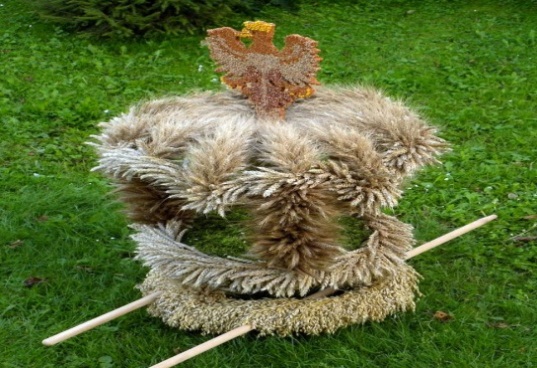 Liczba miejsc jest ograniczona - obowiązuje kolejność zgłoszeń !  Więcej informacji w Punktach Stowarzyszenia lub na www.kwartetnaprzedgorzu.pl źródła zdjęć: michalici.pl, ketrzyn.wm.pl, garnek.pl, miedzyrzecze.org.plEuropejski Fundusz Rolny na Rzecz Rozwoju Obszarów Wiejskich: Europa inwestująca w obszary wiejskie. Szkolenie współfinansowane ze środków Unii Europejskiej w ramach OSI 4 LEADER. Programu Rozwoju Obszarów Wiejskich na lata 2007-2013. Instytucja Zarządzająca Programem Rozwoju Obszarów Wiejskich na lata 2007-2013 – Minister Rolnictwa i Rozwoju Wsi.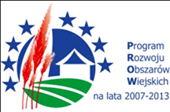 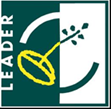 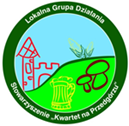 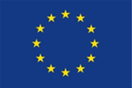   Europejski Fundusz Rolny  na rzecz Rozwoju Obszarów Wiejskich